Pennsylvania Volleyball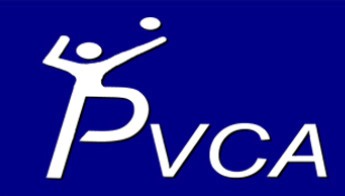 Coaches AssociationPVCAAcademic All-State Award 2019-2020Player Name		_________________________School			_________________________Position	________		Year	_______Head Coach		_________________________ (Head coach must be a PVCA member)Address		___________________________________			___________________________________Email		_________________________________		Phone	_______________I certify that the above named player was a member of the varsity team and achieved an A average and/or 3.50 GPA for the 2019-2020 academic year, and had no final grade less than a C.  Print Name	________________________		Signature	________________________Please fill out the information above and mail it to:Daryl Wessner   231 S. Tulpehocken Street,  Pine Grove,  PA  17963Certificates will be mailed to the head coach and player’s names will be posted on the PVCA website.